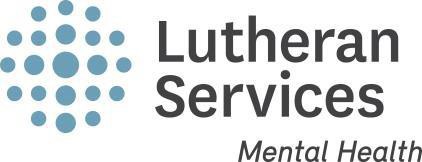  	TRP Referral Form	  Support Requirements	Personal DetailsCurrent Support ServiceHistoryAdditional Comments:Statement of Understanding and ParticipationApplication ChecklistRelevant documentations attached.  Referrer Signature	IMPORTANT:This form must be signed by both the referrer and the applicant prior to being submitted. Incomplete forms may be returned to the referrer for correction prior to being considered.Application for support from the Transitional Recovery Program (TRP)Date:Please note that the Graceville TRP services individuals who are experiencing severe mental illness (persistent or episodic) and are referred from Sunshine Coast Health and Hospital Service Adult Mental Health.Please contact us on 07 5441 4682 if you have any questions about this form.It is important for your application that you provide as much information about yourself as possible. Please complete all sections of this form with as much detail as you can.Please note that the Graceville TRP services individuals who are experiencing severe mental illness (persistent or episodic) and are referred from Sunshine Coast Health and Hospital Service Adult Mental Health.Please contact us on 07 5441 4682 if you have any questions about this form.It is important for your application that you provide as much information about yourself as possible. Please complete all sections of this form with as much detail as you can.Which section of TRP are you applying for?Which section of TRP are you applying for?TRP Empower (accommodation program)TRP Connect (outreach support)Full Name:Full Name:Full Name:Full Name:Preferred Name:Gender:Gender:Address:Address:Address:Address:Telephone:Mobile:Mobile:Date of Birth:Ethnicity:Ethnicity:Do you identify as Aboriginal or Torres Strait Islander (TSI)?Aboriginal but not TSITSI but not AboriginalBothNeitherPrefer not to stateDo you identify as Aboriginal or Torres Strait Islander (TSI)?Aboriginal but not TSITSI but not AboriginalBothNeitherPrefer not to stateDo you identify as Aboriginal or Torres Strait Islander (TSI)?Aboriginal but not TSITSI but not AboriginalBothNeitherPrefer not to stateDo you identify as Aboriginal or Torres Strait Islander (TSI)?Aboriginal but not TSITSI but not AboriginalBothNeitherPrefer not to stateCentrelink CRN:Centrelink CRN:Centrelink CRN:Centrelink CRN:Do you receive a pension?YES / NOIf yes, what type?If yes, what type?Do you have a HousingApproval Number?YES / NOIf yes, what is it?If yes, what is it?Do you have a QCAT appointed Personal Guardian?Do you have a QCAT appointed Personal Guardian?Do you have a QCAT appointed Personal Guardian?YES / NOPlease give us the name and contact number of your Personal Guardian.Please give us the name and contact number of your Personal Guardian.Please give us the name and contact number of your Personal Guardian.Name: Phone:Do you have a Nominated Support Person or advocate?Do you have a Nominated Support Person or advocate?Do you have a Nominated Support Person or advocate?YES / NOPlease give us the name and contact number of yourNominated Support Person or advocate.Please give us the name and contact number of yourNominated Support Person or advocate.Please give us the name and contact number of yourNominated Support Person or advocate.Name:Phone:Would you like your Nominated Support Person or advocate to be involved in your application process?YES / NODo you have a diagnosed mental illness?YES / NOIf yes, please provide brief details:If yes, please provide brief details:Spiritual needs?Spiritual needs?Do you require an interpreter?Do you require an interpreter?Are you currently being supported by another service?YES / NO Name of Service:Phone Number:Are you an NDIS participant?Are you an NDIS participant?NOTE: The purpose for the history questions below is to assist the TRP to ensure that we are able to provide the best possible support for you in the program. Answering “Yes” to any of the questions does not mean you are ineligible for the program.NOTE: The purpose for the history questions below is to assist the TRP to ensure that we are able to provide the best possible support for you in the program. Answering “Yes” to any of the questions does not mean you are ineligible for the program.NOTE: The purpose for the history questions below is to assist the TRP to ensure that we are able to provide the best possible support for you in the program. Answering “Yes” to any of the questions does not mean you are ineligible for the program.Do you have any history of drug and/or alcohol misuse?YES/ NODo you have a history of suicide attempts?YES/ NODo you have any history of actual or attempted self-harm?YES/ NODo you have any history of violence and/or aggressive behaviour?YES/ NOAre you currently on a Forensic Order?YES/ NOAre you currently on a Treatment Authority?YES/ NODo you currently have a formal risk management strategy in place relevant to any of the items above?YES/ NONumber of hospital admissions for your mental health in the last 12 months?Please provide full details if you answered ‘Yes’ to any of the History questions above:Please attach any relevant supporting documentation to this referral (e.g., risk assessment, dischargesummary etc.).Please add any further information that you would like us to know:Please ensure all the following items are checked off BEFORE submitting this application.(Please tick each item):Please ensure all the following items are checked off BEFORE submitting this application.(Please tick each item):Please ensure all the following items are checked off BEFORE submitting this application.(Please tick each item):Please ensure all the following items are checked off BEFORE submitting this application.(Please tick each item):I am willing to actively participate in a recovery-based program.I am willing to actively participate in a recovery-based program.I am willing to actively participate in a recovery-based program.I agree to keep all appointments set with my TRP support worker or notify them when I am unable to do so.I agree to keep all appointments set with my TRP support worker or notify them when I am unable to do so.I agree to keep all appointments set with my TRP support worker or notify them when I am unable to do so.I agree to attend all appointments with my TRP support worker free from the influence of illicit drugs or alcohol.I agree to attend all appointments with my TRP support worker free from the influence of illicit drugs or alcohol.I agree to attend all appointments with my TRP support worker free from the influence of illicit drugs or alcohol.Name:Name:Name:Name:Signature:Signature:Date:Please ensure all the following items are checked off BEFORE submitting this application. (Please tick each item):Please ensure all the following items are checked off BEFORE submitting this application. (Please tick each item):All sections of form are fully completed.Form is signed (below) by referring person from Queensland Health Adult Mental Health Services.Name:Signature:Position Title:Department:Date: